РЕПУБЛИКА СРБИЈА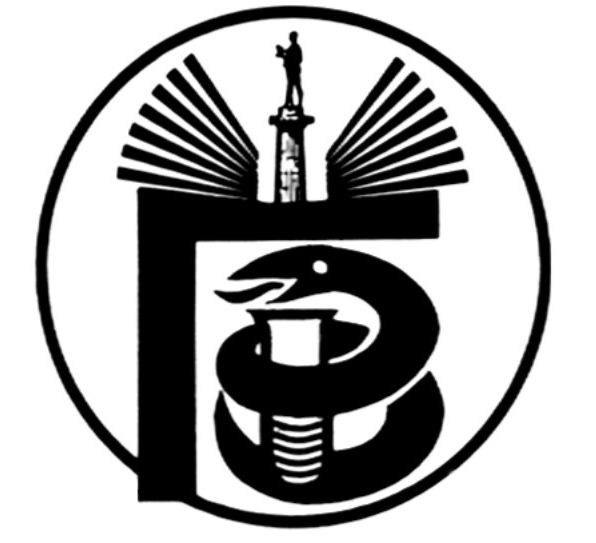 ГРАДСКИ ЗАВОД ЗА ЈАВНО ЗДРАВЉЕ, БЕОГРАД11000 БЕОГРАД, Булевар деспота Стефана 54-аЦентрала: 20 78 600   е-mail: info@zdravlje.org.rs    www.zdravlje.org.rsДиректор – тел: 32 33 976, факс: 32 27 828 email: direktor@zdravlje.org.rsСлужба за правне послове                                            Тел:  20 78 631        Факс:  32 27 828       e-mail: dusica.jovanovic@zdravlje.org.rsЖиро рачун: 840 – 627667 – 91ПИБ 100044907 Матични број 07041152Појашњење конкурсне документације ЈН БР. ВНУ 30-II-27/15     У поступку јавне набавке - Одржавање/сервисирање/еталонирање / резервни делови - медицинска и лабораторијска опрема  - еталонирање/калибрација/верификација опреме, ЈН БР. ВНР 30-II-27/15,  сагласно члану 63. став 2. Закона о јавним набавкама, (,,Службени гласник РС“, бр. 124/12, 14/2015 и 68/2015 у даљем тексту: Закон), пристигла су питања којим се од Комисије за јавну набавку захтева појашњење конкурсне документације за  предметну јавну набавку.Питања:Обзиром да и после Вашег одговора од 24.12.2015., а везано за попуњавање понудекоја се односи на набаку и замену резевних делова/потрошног материјала, није јасно какопоменута табела треба да се попуни, молим Вас за детаљно упутство са конкретнимпримером.Да ли цену резервног дела који нпр. кошта 10 еура, треба увећати за цену сервисног сатаод нпр. 10 еура, плус број сати који су утрошени у замену поменутог дела (нпр 3 сата) ,тако да је цена, која садржи и замену поменутог дела, 40еура, рад 75%, материјал 25%.Да ли се онда цена ванредног сервиса односи само на дијагностификовање квара?Да ли је могуце померити отварање тендера за седам дана обзиром на нејасноце у истома и због предстојецих новогодишњих празника?Одговори:На прави начин сте разумели попуњавање табеле. У случају да нпр. пружалац услуге не жели да наплати и свој „рад“, односно радне сате, већ само цену резервног дела – онда би се дала само цена резервног дела, а колона „рад“ попунила са „0%“. Што се тиче ванредног сервиса – с обзиром на то да се не зна унапред шта све може њиме бити обухваћено тј. зависиће од сваког конкретног случаја, у табелама „ванредни сервис“ нема ових колона, већ се он исказује у обрасцу понуде само по радном сату, а уколико би се десило да приликом вршења ванредног сервиса мора да се угради и неки резервни део – онда ће пружалац услуге фактурисати као посебну ставку цену тог дела, а као другу ставку – цену својих радних сати које је приликом целокупног трајања ванредног сервиса утрошио.На овај начин ће Наручилац увек моћи да прати наплаћивање услуге – колико се средстава трошило на делове, а колико на сате сервисера.Јавно отварање понуда је већ одложено, а што је и објављено у обавештењу на Порталу јавних набавки и интернет страници Наручиоца.				                 КОМИСИЈА ЗА ЈАВНУ НАБАВКУ ВНР 30-II-27/15